                                                      PropoziceTermín závodu je Neděle 23. srpna 2015  – 4. ročníkMísto startu je Lipno nad Vltavou, poblíž AquaparkuParametry tratě jsou 21km, +800 m převýšení [Trasa na Movescount.com]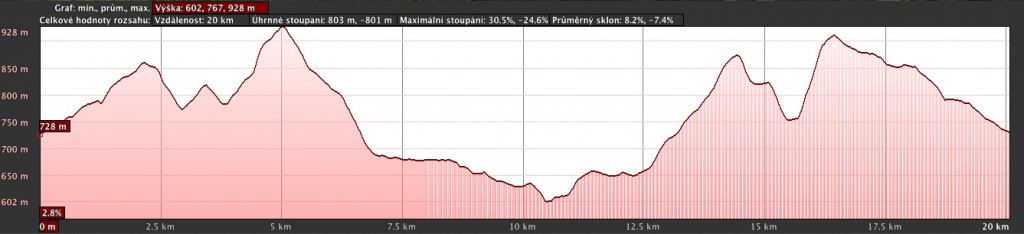 Rekord trati drží Jan Mrázek 1:31:43 (2014)Časový limit na dokončení máte 3 hodiny (7 km/h)Občerstvovací stanice budou na trase celkem 3x a bude na nich (voda, gel, iontový nápoj)+ v cíli ovoce, voda, iontový nápoj.Vyhlašujeme absolutního vítěze a vítězku a 10 kategoriíMuži 18-29 30-39 40-49 50-59 60-69 70+Ženy 18-34 35-44 45-54 55+Novinkou je soutěž dvojic.V závodě můžete startovat společně a sčítají se vaše časy. Není nutné absolvovat ani dokončit závod společně. Stačí při registraci vyplnit název týmu a my vás automaticky zařadíme do kategorie.Můžete zvítězit v jednotlivcích i ve dvojici. Nesmíte, ale startovat za více dvojic.Vyhlašujeme kategorie muži, ženy a mix a v každé z nich první 3 dvojice.Další závody pro děti a začátečníkyZávod na 200 m (předškolní děti)Závod na 800 m (6-10 let,11-12 let)Běh na 1600 m (13-15 let, hobby běžci)Krátká trať (10 km) pro méně zdatné vytrvalceKapacita závodu je 400 závodníků. Startovné:300 Kč pro prvních 300 přihlášených závodníků400 Kč pro dalších 100 závodníků500 Kč registrace na místě (v případě volné kapacity)Děti do 15 let (2000 a mladší) zdarmaV ceně startovného závodník získává:Startovní číslo včetně spínacích špendlíkůZapůjčený měřící čipFinisherskou medailiSMS s výsledkem (čas, pořadí v kategorii)Elektronický certifikátFotografii z trati nebo cíle závoduObčerstvení na trati a v cíliZajištění a značení závoduMožnost startu v individuální i týmové (dvojice) kategorii zároveňČasový program NEDĚLE 23.8.201509:00 – 12:00 Prezentace závodníků
12:30 – Start děti do 9 let na 200 metrů
12:40 – Start děti 10-12 let na 800 metrů
13:00 – Start hobby běh a starších žák / žákyň 13-15 let  na 1600m
13:30 – Start hlavní běh na 21 km
17:00 – Vyhlášení výsledků